Sent to : j.peters@unimelb.edu.au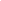 

We welcome users' suggestions for improvement to this service.
